                                                          بسم  الله الرحمن الرحيم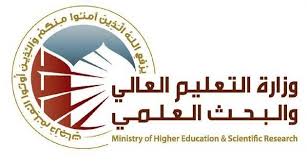 Flow up of implementation celli pass play 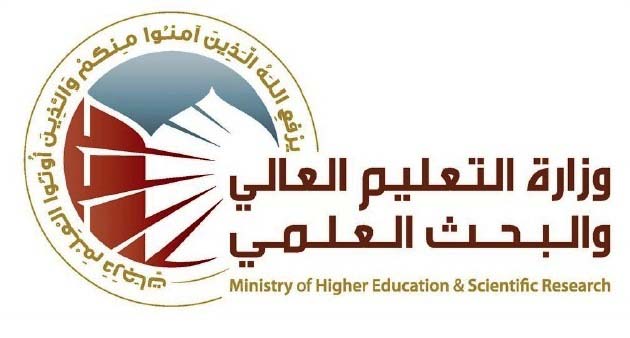 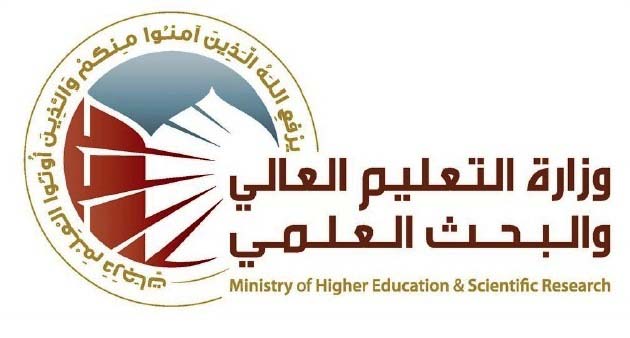 Course Weekly Outline of  	Instructor Signature:					Dean Signature:Hassan Ali MajeedOthman ncef jasemHassan Ali MajeedOthman ncef jasemHassan Ali MajeedOthman ncef jasemHassan Ali MajeedOthman ncef jasemHassan Ali MajeedOthman ncef jasemCourse Instructorhasanmajeed@uodiyala.edu.iqhasanmajeed@uodiyala.edu.iqhasanmajeed@uodiyala.edu.iqhasanmajeed@uodiyala.edu.iqhasanmajeed@uodiyala.edu.iqE-mailFiber cropsFiber cropsFiber cropsFiber cropsFiber cropsTitle weeks12  weeks12  weeks12  weeks12  weeks12 Course Coordinator It aims to introduce the most important fiber crops grown globally - seed, bast and leaf - by studying their economic importance, their original habitat, their production area, their environmental and agricultural requirements, and the service operations provided for each crop, and focusing on the reality of cotton cultivation in Iraq and its development, how to prepare ginned cotton for industry, and on cotton by-products.It aims to introduce the most important fiber crops grown globally - seed, bast and leaf - by studying their economic importance, their original habitat, their production area, their environmental and agricultural requirements, and the service operations provided for each crop, and focusing on the reality of cotton cultivation in Iraq and its development, how to prepare ginned cotton for industry, and on cotton by-products.It aims to introduce the most important fiber crops grown globally - seed, bast and leaf - by studying their economic importance, their original habitat, their production area, their environmental and agricultural requirements, and the service operations provided for each crop, and focusing on the reality of cotton cultivation in Iraq and its development, how to prepare ginned cotton for industry, and on cotton by-products.It aims to introduce the most important fiber crops grown globally - seed, bast and leaf - by studying their economic importance, their original habitat, their production area, their environmental and agricultural requirements, and the service operations provided for each crop, and focusing on the reality of cotton cultivation in Iraq and its development, how to prepare ginned cotton for industry, and on cotton by-products.It aims to introduce the most important fiber crops grown globally - seed, bast and leaf - by studying their economic importance, their original habitat, their production area, their environmental and agricultural requirements, and the service operations provided for each crop, and focusing on the reality of cotton cultivation in Iraq and its development, how to prepare ginned cotton for industry, and on cotton by-products.Course ObjectiveDividing fiber crops, studying the obstacles to growing and producing fiber crops, and studying the main crops such as cotton, flax, jute, and Hibiscus cannabinus..Dividing fiber crops, studying the obstacles to growing and producing fiber crops, and studying the main crops such as cotton, flax, jute, and Hibiscus cannabinus..Dividing fiber crops, studying the obstacles to growing and producing fiber crops, and studying the main crops such as cotton, flax, jute, and Hibiscus cannabinus..Dividing fiber crops, studying the obstacles to growing and producing fiber crops, and studying the main crops such as cotton, flax, jute, and Hibiscus cannabinus..Dividing fiber crops, studying the obstacles to growing and producing fiber crops, and studying the main crops such as cotton, flax, jute, and Hibiscus cannabinus..Course Description Production Fiber crops  Production Fiber crops  Production Fiber crops  Production Fiber crops  Production Fiber crops TextbookFinal ExamProjectQuizzesLaboratoryTerm TestsCourse Assessments40%20%10%15%15%Course AssessmentsScientific visitsScientific visitsScientific visitsScientific visitsScientific visitsGeneral NotesweekDataTopics CoveredPractical Part13/10/2023Introduction to fiber cropsPreparing the soil for planting fiber crops210/10/2023Division of fiber cropsStudy of the botanical description of cotton317/10/2023Obstacles to the cultivation and production of fiber cropsStudy of cotton varieties grown in Iraq424/10/2023Cotton cropStudy of the botanical description of flax531/10/2023Cotton plant life cycleFlax cultivation6First test7/11/2023First test7/11/2023First test7/11/2023714/11/2023Suitable conditions for growing cottonA study on flax fibres821/11/2023LinenStudy of the botanical description of jute928/11/2023Ways to soften flaxStudy of the botanical description of the jingle105/12/2023JuteSecond test1112/12/2023Jingle12                      Second test 19 /12/2023                      Second test 19 /12/2023                      Second test 19 /12/2023131415